Charles Demuth “5” Inspired TypographyProject Objective: Create an original design using each of the 4 types of lettering styles (roman, poster, script & unusual-in Serif & non-serif font types) in a visually interesting composition. Create a focal point using size variation and color contrast. Vary the size and angle of the letters or numbers. Use black and white design in the background.Materials: 12×18” paper, rulers, examples of font alphabets, colored pencils, sharpies (markers optional)Sketch Instructions: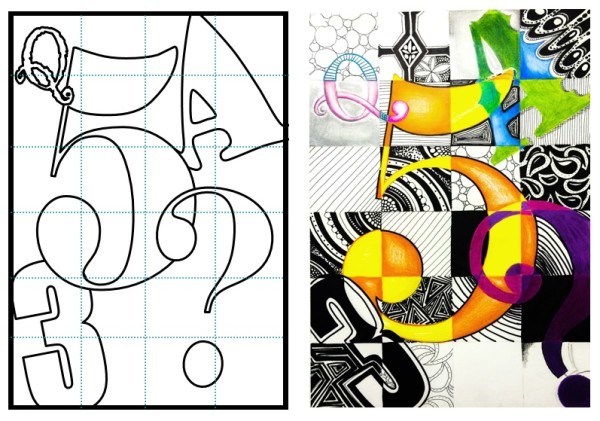 Choose 5-7 Letters, Numbers & Characters to draw.Create AT LEAST 2 thumbnail sketches on the DESIGN TEMPLATE to work out your composition. Choose one letter to be your focal point (area of emphasis) through style, size, color and contrast.You must use each 4 styles of lettering for a different letter or number (there will be 1+ repeated styles depending on how many letters you put in your design).Tips for design:Vary the sizes and angles of the letters/numbers.Overlap some of the letters/numbers.Have some designs go off the page.Computer Instructions:1.Create the Design on the computer using Word:Use Microsoft Word to create your basic composition.Open a new document.Insert a rectangle onto the page.  Change measurements to 6 inches tall and 4 inches wide.Insert “word art”-the outline only style- individually of 5-7 Letters, Numbers & Characters.  Place these letters and numbers inside the rectangle.Overlap, twist (rotate), and have the letters go partially off the page to make the composition more interesting.Save the document to your flashdrive. Print.Drawing/Shading Instructions:On a 12×18” sheet of white paper, in pencil draw a 3” square grid.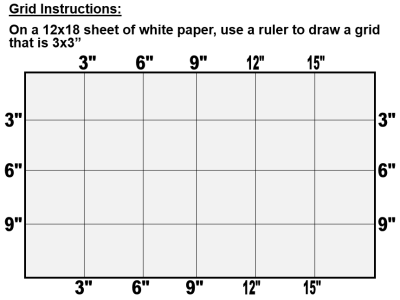 Draw your design in pencil.LETTERS, Numbers & Characters:  will be rendered in color. Use colored pencils/markers for the letters/numbers. Make sure you choose your focal point to be in color and balance the other colors throughout the piece.BACKGROUND: background will be in black & white-create a positive & negative space reversal patterns in your art. Use Sharpies for the background. Create various patterns in the background to change the values.Handout designed for lesson from https://createartwithme.com/font-styles-lettering-design-mixed-media-lesson/My Example